Цель: сотрудничество с семьями воспитанников.Задачи: развивать совместную деятельность с семьями воспитанников, развивать творческие способности детей, формировать активное участие в конкурсах КВН, воспитывать любовь к матери.КВН – это развлекательная игра с загадками, конкурсами, песнями и танцами. В игре принимают участие родители и дети. Формируется две команды: команда «Солнышко», команда «Звёздочки». Из числа родителей выбирается жюри, в количестве 2-х человек. Задача жюри оценивать выполнение заданий и вести подсчёт очков (баллов).ФОТООТЧЁТ Воспитателя: Малашенковой В.В.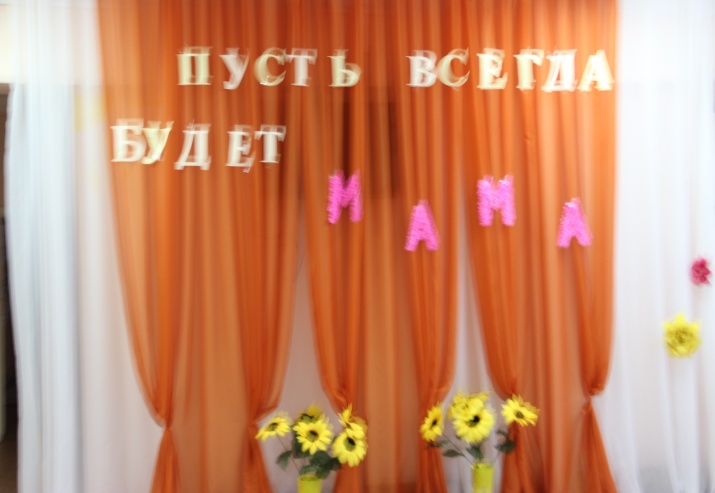 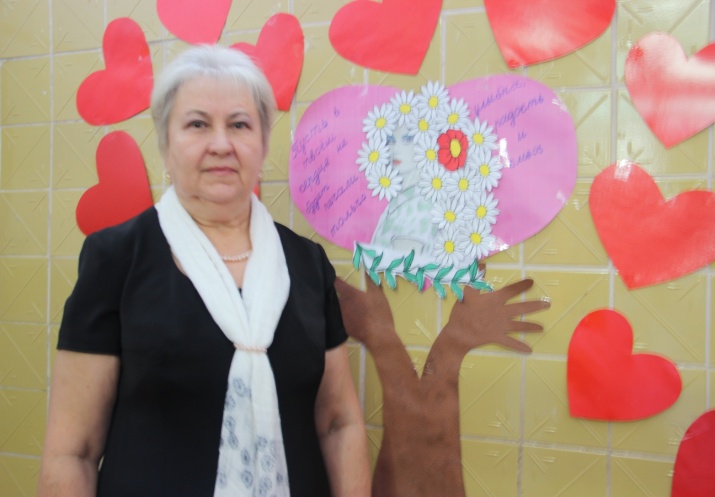 Поздравления мамам, стенгазеты.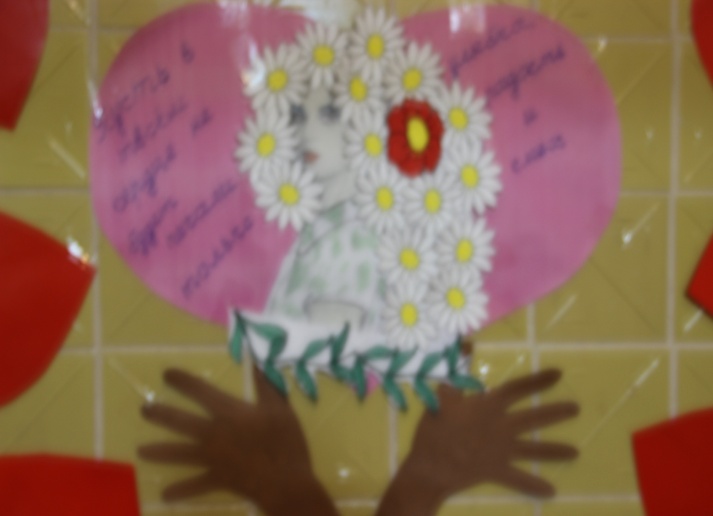 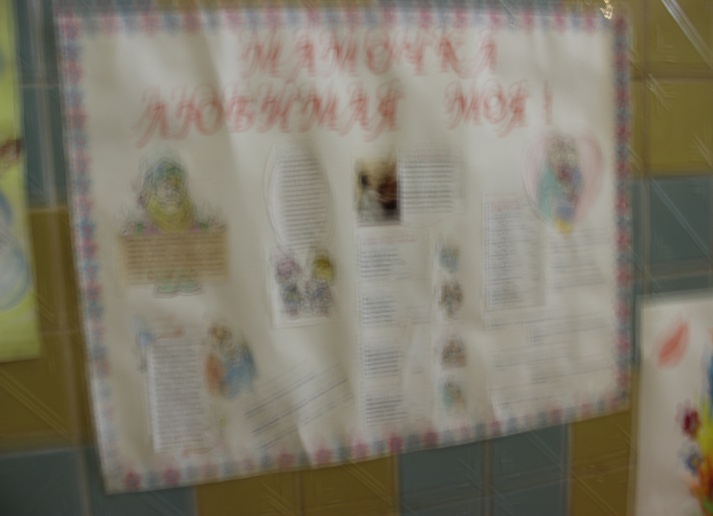 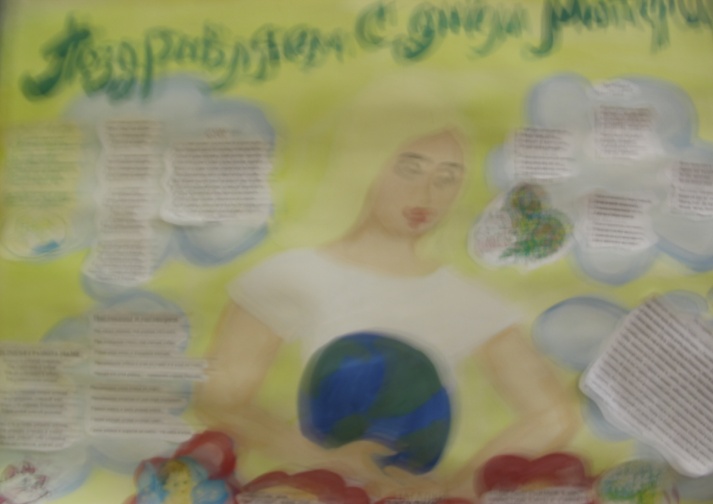 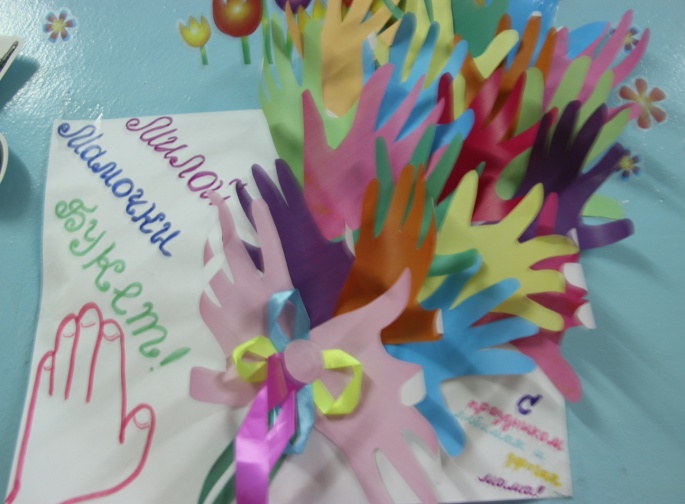 ПОЗДРАВИТЕЛЬНАЯ ОТКРЫТКА ДЛЯ МАМЫ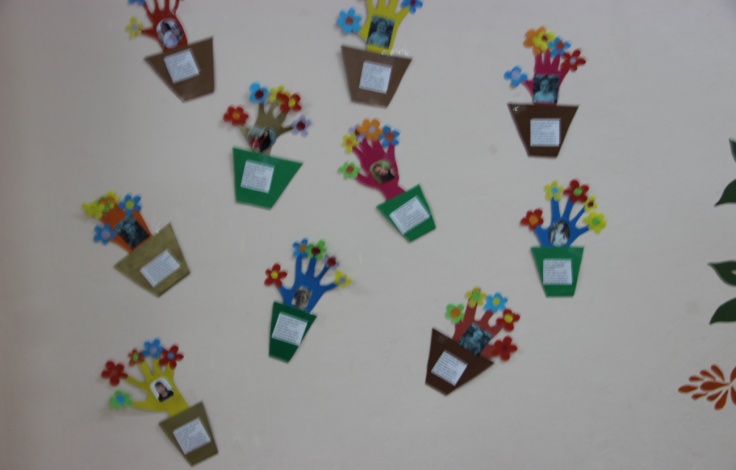 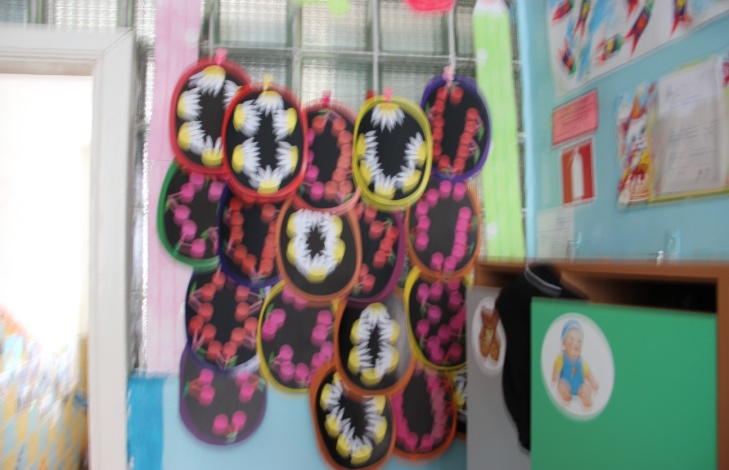 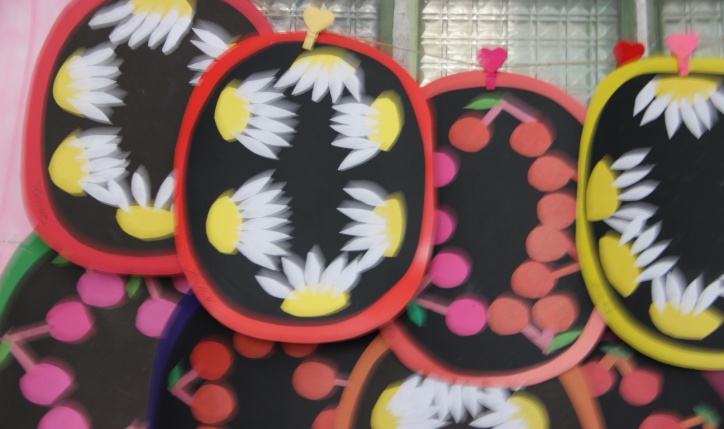 Вход  детей на игру КВН.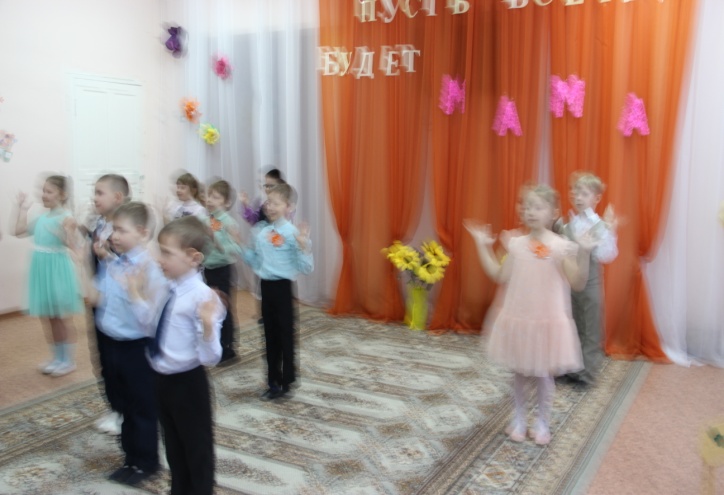 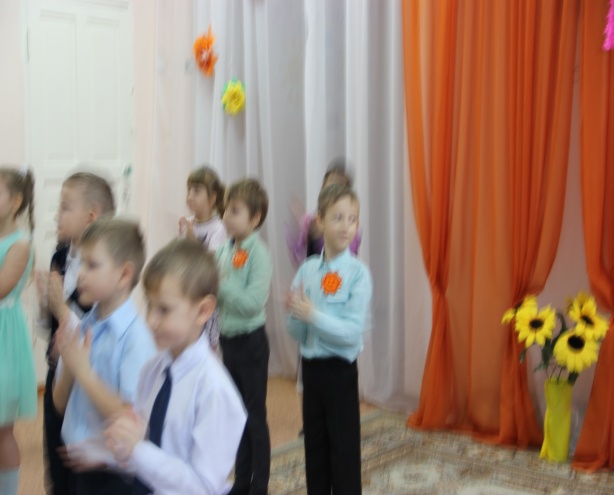 Команда «Солнышко»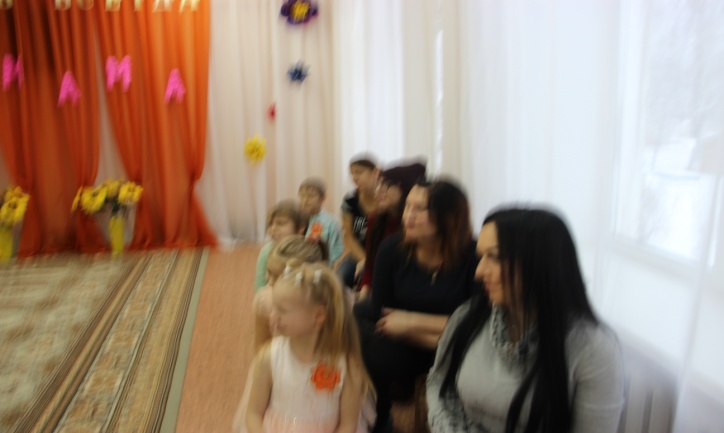 Танец «Повторяй-ка»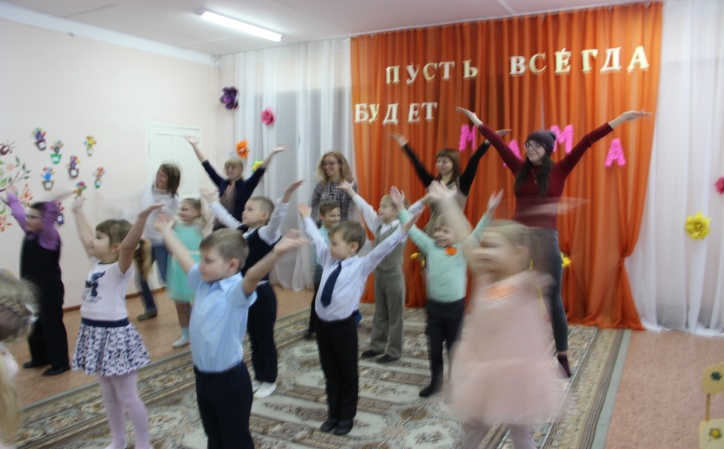 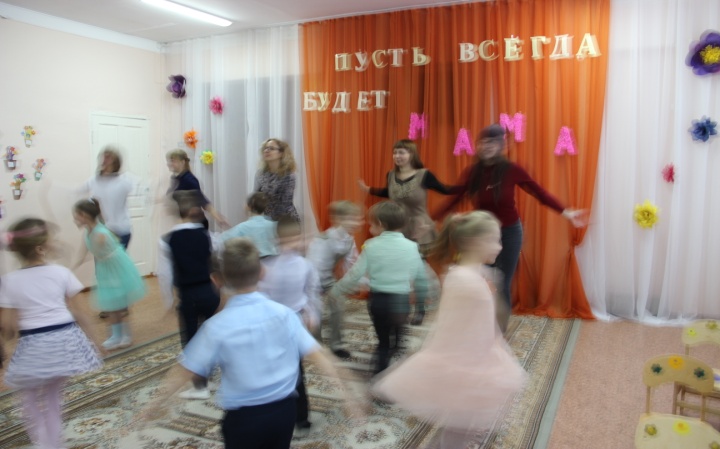 Превращение в сказочных героев: Баба Яга, Иван Царевич.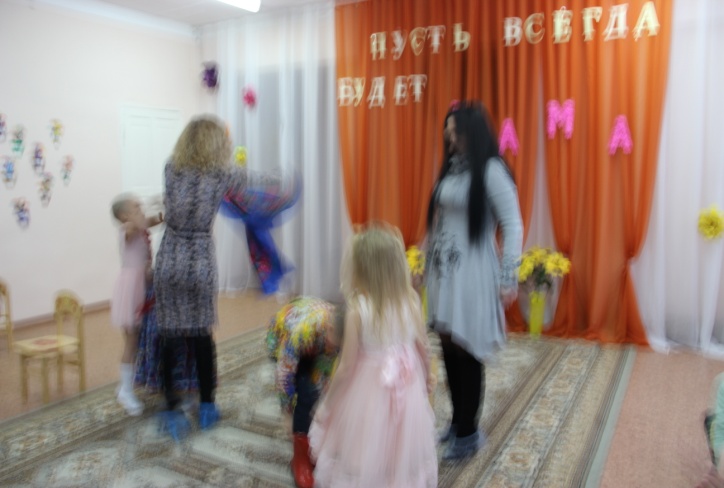 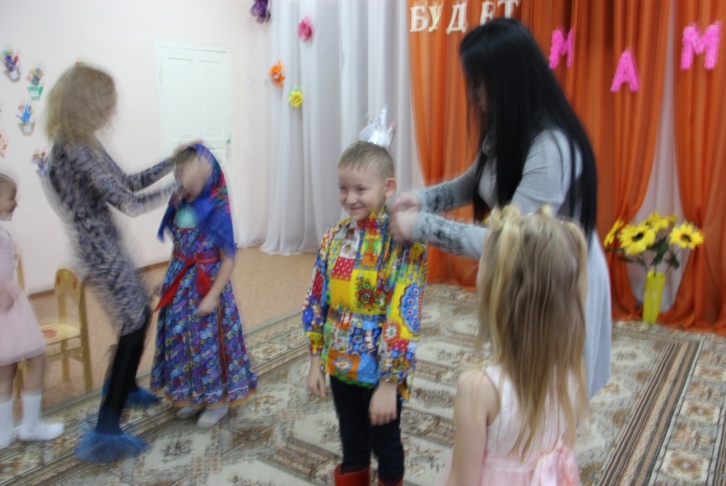 Баба Яга и Иван Царевич читают стихи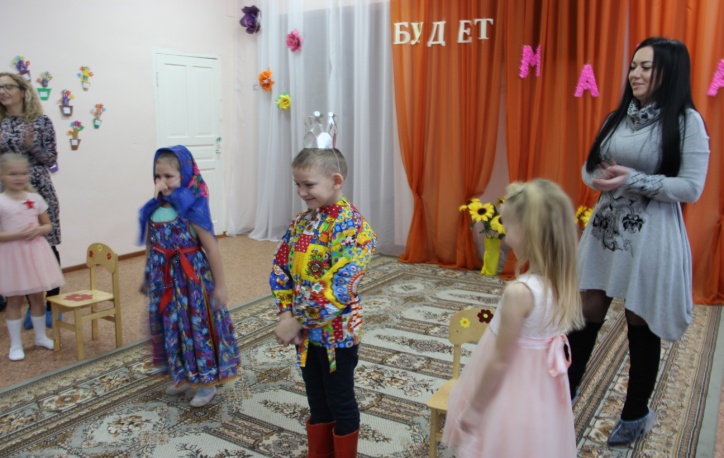   Домашнее задание команде «Звёздочка»: инсценировка «Кукушка и воробей».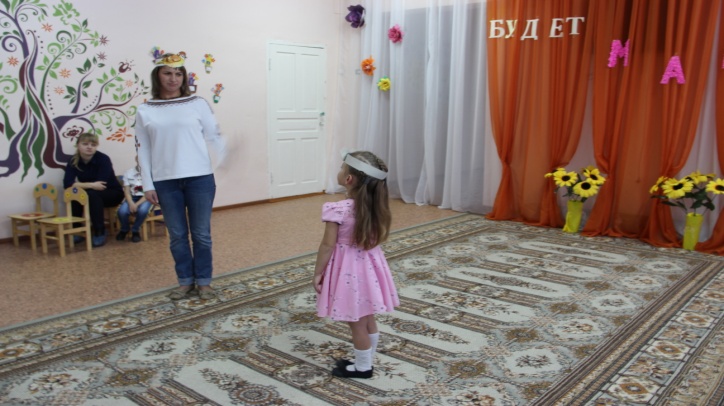 Домашнее задание для команды «Солнышко»: инсценировка «Медведь и белка».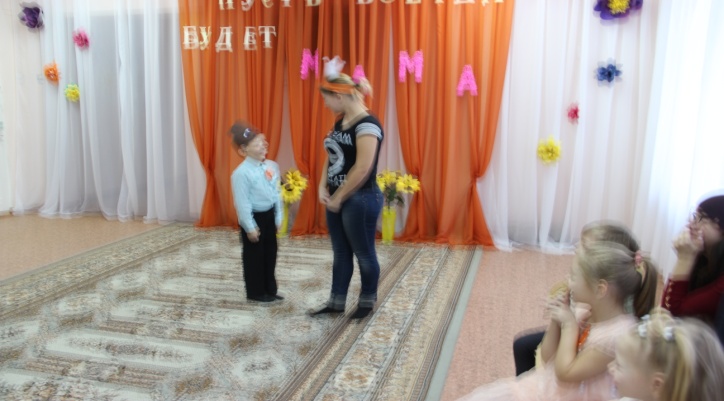 Поздравление мам, вручение поздравительных открыток.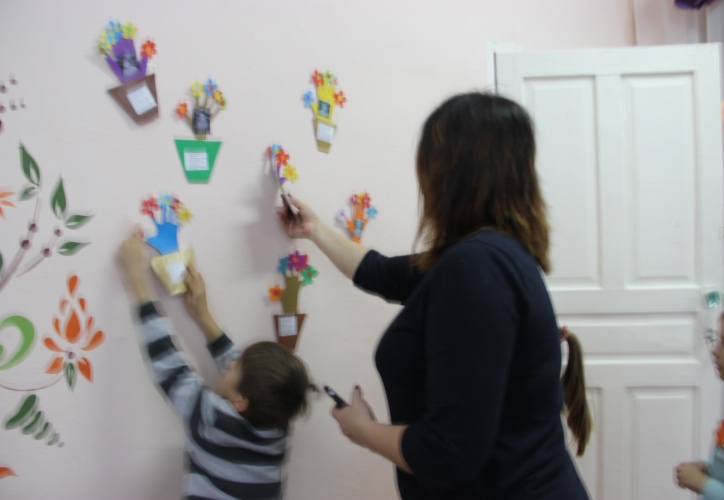 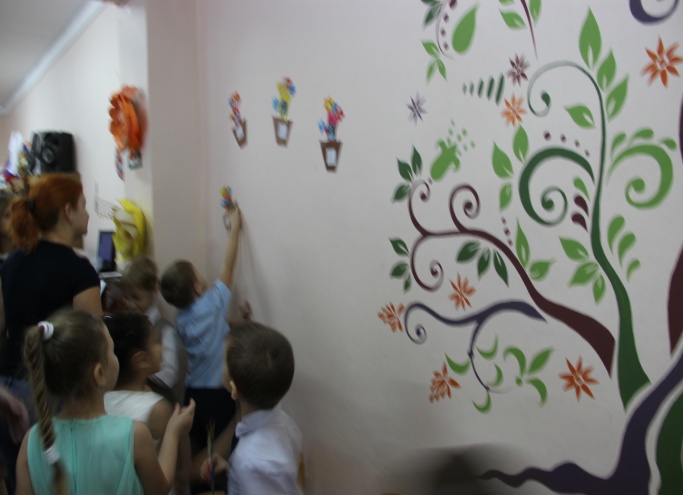  Мой самый лучший друг.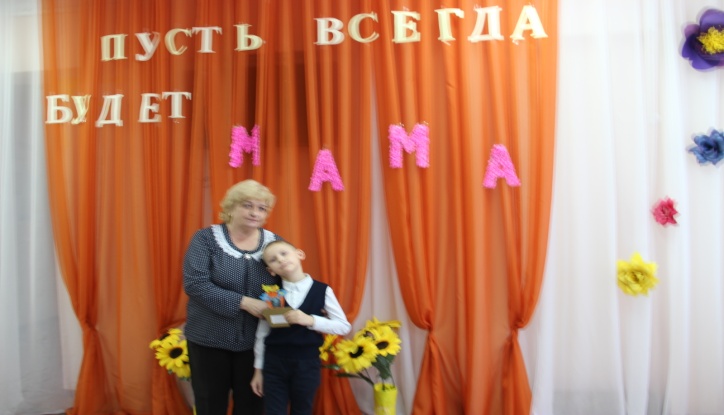 